Episode of treatment for alcohol and other drugs—cessation reason, code N[N]Exported from METEOR(AIHW's Metadata Online Registry)© Australian Institute of Health and Welfare 2024This product, excluding the AIHW logo, Commonwealth Coat of Arms and any material owned by a third party or protected by a trademark, has been released under a Creative Commons BY 4.0 (CC BY 4.0) licence. Excluded material owned by third parties may include, for example, design and layout, images obtained under licence from third parties and signatures. We have made all reasonable efforts to identify and label material owned by third parties.You may distribute, remix and build on this website’s material but must attribute the AIHW as the copyright holder, in line with our attribution policy. The full terms and conditions of this licence are available at https://creativecommons.org/licenses/by/4.0/.Enquiries relating to copyright should be addressed to info@aihw.gov.au.Enquiries or comments on the METEOR metadata or download should be directed to the METEOR team at meteor@aihw.gov.au.Episode of treatment for alcohol and other drugs—cessation reason, code N[N]Identifying and definitional attributesIdentifying and definitional attributesMetadata item type:Data ElementShort name:Reason for cessation of treatment episode for alcohol and other drugsMETEOR identifier:270011Registration status:Health, Standard 01/03/2005Tasmanian Health, Standard 06/12/2023Definition:The reason for the client ceasing to receive a treatment episode from an alcohol and other drug treatment service, as represented by a code.Data Element Concept:Episode of treatment for alcohol and other drugs—cessation reasonValue Domain:Reason for episode of treatment for alcohol and other drugs cessation code N[N]Value domain attributesValue domain attributesValue domain attributesRepresentational attributesRepresentational attributesRepresentational attributesRepresentation class:CodeCodeData type:NumberNumberFormat:N[N]N[N]Maximum character length:22ValueMeaningPermissible values:1Treatment completed2Change in main treatment type3Change in the delivery setting4Change in the principal drug of concern5Transferred to another service provider6Ceased to participate against advice7Ceased to participate without notice8Ceased to participate involuntary (non-compliance)9Ceased to participate at expiation10Ceased to participate by mutual agreement11Drug court and /or sanctioned by court diversion service12Imprisoned, other than drug court sanctioned13Died98OtherSupplementary values:99
 Not stated/inadequately described
 Collection and usage attributesCollection and usage attributesGuide for use:To be collected on cessation of a treatment episode. Codes 1 to 12 listed above are set out as follows to enable a clearer picture of which codes are to be used for what purpose:Treatment completed as planned:CODE 1     Treatment completedClient ceased to participate:CODE 6     Ceased to participate against adviceCODE 7     Ceased to participate without noticeCODE 8     Ceased to participate involuntary (non-compliance)CODE 9     Ceased to participate at expiationCeased to participate at expiation:CODE 11    Drug court and /or sanctioned by court diversion serviceCODE 12    Imprisoned, other than drug court sanctionedTreatment not completed (other):CODE 2     Change in main treatment typeCODE 3     Change in the delivery settingCODE 4     Change in the principal drug of concernCODE 5     Transferred to another service providerTreatment ceased by mutual agreement:CODE 10    Ceased to participate by mutual agreement
CODE 1     Treatment completedThis code is to be used when all of the immediate goals of the treatment have been completed as planned. Includes situations where the client, after completing this treatment, either does not commence any new treatment, commences a new treatment episode with a different main treatment or principal drug, or is referred to a different service provider for further treatment.CODE 2     Change in main treatment typeA treatment episode will end if, prior to the completion of the existing treatment, there is a change in the main treatment type for alcohol and other drugs. See also Code 10.CODE 3     Change in the delivery settingA treatment episode may end if, prior to the completion of the existing treatment, there is a change in the treatment delivery setting for alcohol and other drugs. See also Code 10 and the Guide for use section in metadata item Episode of treatment for alcohol and other drugs.CODE 4     Change in the principal drug of concernA treatment episode will end if, prior to the completion of the existing treatment, there is a change in the principal drug of concern. See also Code 10.CODE 5     Transferred to another service providerThis code includes situations where the service provider is no longer the most appropriate and the client is transferred/referred to another service. For example, transfers could occur for clients between non-residential and residential services or between residential services and a hospital. Excludes situations where the original treatment was completed before the client transferred to a different provider for other treatment (use Code 1).CODE 6     Ceased to participate against adviceThis code refers to situations where the service provider is aware of the client's intention to stop participating in treatment, and the client ceases despite advice from staff that such action is against the client's best interest.CODE 7     Ceased to participate without noticeThis code refers to situations where the client ceased to receive treatment without notifying the service provider of their intention to no longer participate.CODE 8     Ceased to participate involuntary (non-compliance)This code refers to situations where the client's participation has been ceased by the service provider due to non-compliance with the rules or conditions of the program.CODE 9     Ceased to participate at expiationThis code refers to situations where the client has fulfilled their obligation to satisfy expiation requirements (e.g. participate in a treatment program to avoid having a criminal conviction being recorded against them) as part of a police or court diversion scheme and chooses not to continue with further treatment.CODE 10    Ceased to participate by mutual agreementThis code refers to situations where the client ceases participation by mutual agreement with the service provider even though the treatment plan has not been completed. This may include situations where the client has moved out of the area. Only to be used when Code 2, 3 or 4 is not applicable.CODE 11    Drug court and/or sanctioned by court diversion serviceThis code applies to drug court and/or court diversion service clients who are sanctioned back into jail for non-compliance with the program.CODE 12    Imprisoned, other than drug court sanctionedThis code applies to clients who are imprisoned for reasons other than Code 11.Data element attributes Data element attributes Collection and usage attributesCollection and usage attributesComments:Given the levels of attrition within alcohol and other drug treatment programs, it is important to identify the range of different reasons for ceasing treatment with a service.Source and reference attributesSource and reference attributesSubmitting organisation:Intergovernmental Committee on Drugs National Minimum Data Set Working GroupRelational attributesRelational attributesRelated metadata references:Is re-engineered from  Reason for cessation of treatment episode for alcohol and other drugs, version 2, DE, NHDD, NHIMG, Superseded 01/03/2005.pdf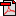  (22.4 KB)       No registration statusImplementation in Data Set Specifications:Alcohol and other drug treatment services NMDS       Health, Superseded 21/03/2006Implementation start date: 01/07/2005
Implementation end date: 30/06/2006

Alcohol and other drug treatment services NMDS       Health, Superseded 23/10/2006Implementation start date: 01/07/2006
Implementation end date: 30/06/2007

Alcohol and other drug treatment services NMDS 2007-08       Health, Superseded 05/02/2008Implementation start date: 01/07/2007
Implementation end date: 30/06/2008

Alcohol and other drug treatment services NMDS 2008-10       Health, Superseded 22/12/2009Implementation start date: 01/07/2008
Implementation end date: 30/06/2010

Alcohol and other drug treatment services NMDS 2010-11       Health, Superseded 24/12/2010Implementation start date: 01/07/2010
Implementation end date: 30/06/2011

Alcohol and other drug treatment services NMDS 2011-12       Health, Superseded 07/12/2011Implementation start date: 01/07/2011
Implementation end date: 30/06/2012

Alcohol and other drug treatment services NMDS 2012-13       Health, Superseded 07/02/2013Implementation start date: 01/07/2012
Implementation end date: 30/06/2013

Alcohol and other drug treatment services NMDS 2013-15       Health, Superseded 13/11/2014Implementation start date: 01/07/2013
Implementation end date: 30/06/2015

Alcohol and other drug treatment services NMDS 2015-18       Health, Superseded 06/09/2018Implementation start date: 01/07/2015
Implementation end date: 30/06/2018

Alcohol and other drug treatment services NMDS 2018-19       Health, Superseded 12/12/2018Implementation start date: 01/07/2018
Implementation end date: 30/06/2019

Alcohol and other drug treatment services NMDS 2019–20       Health, Superseded 20/02/2020Implementation start date: 01/07/2019
Implementation end date: 30/06/2020

Alcohol and other drug treatment services NMDS 2020–21       Health, Superseded 05/02/2021Implementation start date: 01/07/2020
Implementation end date: 30/06/2021

Alcohol and other drug treatment services NMDS 2021–22       Health, Superseded 17/12/2021Implementation start date: 01/07/2021
Implementation end date: 30/06/2022

Alcohol and other drug treatment services NMDS 2022–23       Health, Superseded 09/12/2022Implementation start date: 01/07/2022
Implementation end date: 30/06/2023

Alcohol and other drug treatment services NMDS 2023-24       Health, Superseded 06/12/2023Implementation start date: 01/07/2023
Implementation end date: 30/06/2024

Alcohol and other drug treatment services NMDS 2024-25       Health, Standard 06/12/2023Implementation start date: 01/07/2024
Implementation end date: 30/06/2025

